Home Learning Map – Year Three – Week Beginning 15/6/20Remember that English, Maths and wellbeing skills should take priority but also just do what you can and stay safe!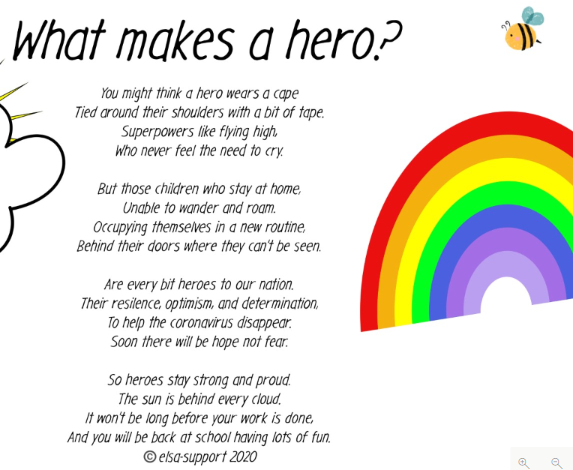 MathsComplete at least 2 MyMaths lessonsPlease see our new maths blog ‘white rose week beginning week 7’: https://www.keyworth.notts.sch.uk/blog/?pid=9&nid=38 for resources such as videos and worksheets.Have a go at the new Maths project: https://www.keyworth.notts.sch.uk/blog/?pid= 9&nid =6&storyid=1622 Do your 5 a day on Doodlemaths every day- let’s try to earn the doodlemaths star!Log onto timestable rockstars every day and work on the timestables you are learning. In Year 3 we are focusing on the 3, 4 and 8 times tables.Challenge: Can you create a times table game to help learn the division facts for the times tables you are learning.PEComplete 3 workouts. Bike ride / scootRun/walk Just dance!P.E with Joe (You Tube)Cosmic Yoga (You Tube)Dance with Oti (You Tube)SkipMake up a throwing and catching gameHave a go at Miss Robinson’s Football activities from Rushcliffe’s Sports partnership: https://www.keyworth.notts.sch.uk/blog/?pid=9&nid=8& storyid=1574 Why not try some wildlife yoga: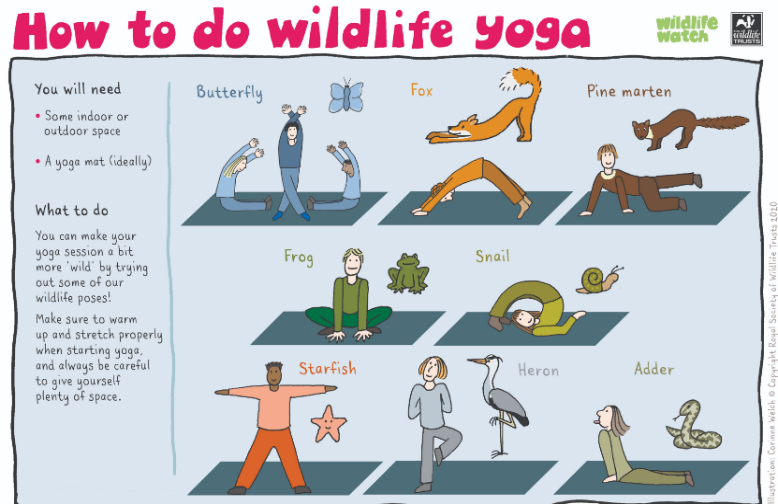 Topic ProjectsComputing:Have a go at some coding with Scratch! Lots of ideas and tutorials if you’re not sure Where to start: Scratch ideasComputing project for this week: https://www.keyworth                                                                 .notts.sch.ukblog/?pid=9&nid=6&storyid=1688 Art: Why not learn the Japanese art of Origami?https://blog.britishmuseum.org/make-your-                                     own-Origami-inspired-by-japaneseprints/?gclid=EAIaIQobChMI16                       Wok9Xv6QIVFeDtCh3PSgnGEAAYASAAEgL                                                              TnfD_BwE 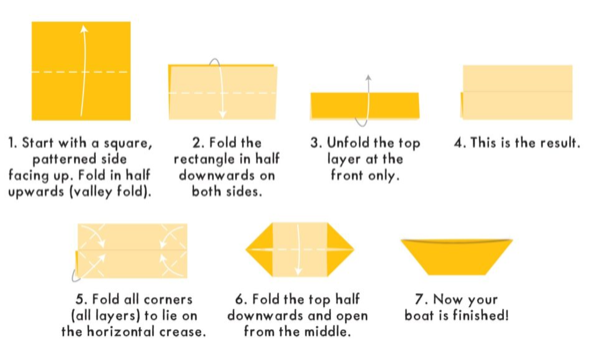 Geography: Why is the Earth made of layers?(see home learning mat blog for resources).  This week I would like you find out about why the Earth is made of layers. I would like you to watch the powerpoint ‘Earth Layers’ and then complete the Earth’s layers activity sheet. There is also a ‘layers of the Earth’ poster and information sheet to help support this activity.  You might even want to create your own model of the earth’s layers first and then complete the activity: http://momwifewine.com/2019/10/09/dyed-rice-layers-of                -the-earth-3d-project/  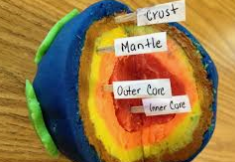 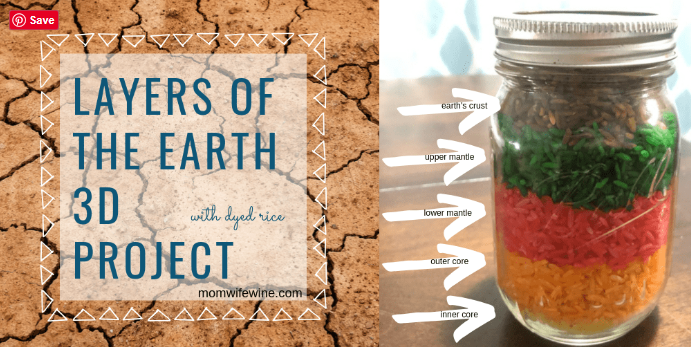 You could even create the earth’s layers by using chalk outside! Science: Why do rocks look different?(See home learning mat blog for resources).Start by looking at the ‘pebbles pictures on the beach’ using the document ‘discussion questions’.Look at presentation ‘grouping rocks’.Using the rocks you found in the previous week to help with your experiment. You are going to be a palaeontologist! Activity 1: Complete the ‘properties of rocks’ worksheet.Key words you will need:Permeable: does it allow for water to pass through?Durable: is it a hard wearing rock- will it break easily?Density: If it’s high density it will sink and if its low density it will float.Activity 2: Complete the ‘grouping of rocks’ worksheet. Extra Science: Choose 3 video clips from the science topic ‘rocks, soils and fossils’ to watch:https://www.bbc.co.uk/bitesize/topics/z9bbkqt Topic ProjectsComputing:Have a go at some coding with Scratch! Lots of ideas and tutorials if you’re not sure Where to start: Scratch ideasComputing project for this week: https://www.keyworth                                                                 .notts.sch.ukblog/?pid=9&nid=6&storyid=1688 Art: Why not learn the Japanese art of Origami?https://blog.britishmuseum.org/make-your-                                     own-Origami-inspired-by-japaneseprints/?gclid=EAIaIQobChMI16                       Wok9Xv6QIVFeDtCh3PSgnGEAAYASAAEgL                                                              TnfD_BwE Geography: Why is the Earth made of layers?(see home learning mat blog for resources).  This week I would like you find out about why the Earth is made of layers. I would like you to watch the powerpoint ‘Earth Layers’ and then complete the Earth’s layers activity sheet. There is also a ‘layers of the Earth’ poster and information sheet to help support this activity.  You might even want to create your own model of the earth’s layers first and then complete the activity: http://momwifewine.com/2019/10/09/dyed-rice-layers-of                -the-earth-3d-project/  You could even create the earth’s layers by using chalk outside! Science: Why do rocks look different?(See home learning mat blog for resources).Start by looking at the ‘pebbles pictures on the beach’ using the document ‘discussion questions’.Look at presentation ‘grouping rocks’.Using the rocks you found in the previous week to help with your experiment. You are going to be a palaeontologist! Activity 1: Complete the ‘properties of rocks’ worksheet.Key words you will need:Permeable: does it allow for water to pass through?Durable: is it a hard wearing rock- will it break easily?Density: If it’s high density it will sink and if its low density it will float.Activity 2: Complete the ‘grouping of rocks’ worksheet. Extra Science: Choose 3 video clips from the science topic ‘rocks, soils and fossils’ to watch:https://www.bbc.co.uk/bitesize/topics/z9bbkqt ReadingRead every day for 15 minutes.This can be a combination of you reading and also listening to or sharing books with others.To listen to/read stories, go to:Reading eggs (How many eggs can you earn?): https://readingeggs.co.uk/ Oxford Owl’s Free e-book library https://www.oxfordowl .co.uk/for-home/find-a-book/library-page/Audible’s free children’s books https://stories.audible.com  /discovery The Book of Hopes ebook: Literacy Trust The Book of HopesComplete 3 reading eggs assignments and explore the islands.WritingWriting tasks will be partly based on the ‘National Oak Academy’ lessons: https://www.thenational.academy/online-classroom/year-3/english#subjects -Watch and complete at least 2 English lessons about ‘character description’ online at The National Oak Academy.Complete the writing task: 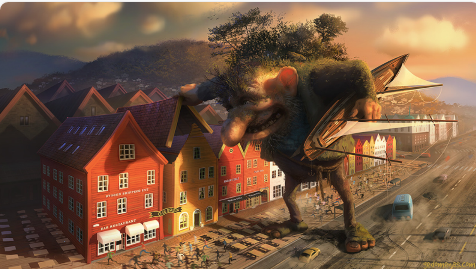 Your task this week is something different! I would like you to write a character description of this ghastly troll. Describe his appearance, how the troll got to the town, describe how he speaks/moves, what he thinking and the troll’s personality.Please use Oak academy lessons to support this writing task as well as resources on the home learning map blog (picture of troll & extra challenges, planning sheet and word bank).**Bonus: Sentence stacking with Jane Considine: https://www.youtube.com/playlist?list=PL4ypPL9ZSf5o4yqGMm HlNuO-TmhmpXiTH WritingWriting tasks will be partly based on the ‘National Oak Academy’ lessons: https://www.thenational.academy/online-classroom/year-3/english#subjects -Watch and complete at least 2 English lessons about ‘character description’ online at The National Oak Academy.Complete the writing task: Your task this week is something different! I would like you to write a character description of this ghastly troll. Describe his appearance, how the troll got to the town, describe how he speaks/moves, what he thinking and the troll’s personality.Please use Oak academy lessons to support this writing task as well as resources on the home learning map blog (picture of troll & extra challenges, planning sheet and word bank).**Bonus: Sentence stacking with Jane Considine: https://www.youtube.com/playlist?list=PL4ypPL9ZSf5o4yqGMm HlNuO-TmhmpXiTH SpellingPractice your weekly spellings daily. This week, why not continue the dictionary of the words you have learnt so far this half-term and try and use these in your writing. Details of Summer 2 spellings on class blog:https://www.keyworth.notts.sch.uk/blog                                                                                              /?pid=9&nid= 6&storyid=1352You can also use: http://new/phonicsplay.co.uk CommunityWhy not write a letter to a class friend. You could then take a picture of your letter or email them to our class email and I can send them to your Sea Lion friend! WellbeingChoose one of the activities from the latest wellbeing blog: https://www.keyworth.notts.sch.uk/blog/?pid=9&nid=6& storyid=1609 Read the little poem about what makes a hero attached to the end of this learning map.WellbeingChoose one of the activities from the latest wellbeing blog: https://www.keyworth.notts.sch.uk/blog/?pid=9&nid=6& storyid=1609 Read the little poem about what makes a hero attached to the end of this learning map.Family Fun ideasCreate a family playlist with all your favourite songs.Go on a nature scavenger hunt in your local area.Have a go at creating origami